Краевое  государственное казённое  общеобразовательное учреждение, реализующее адаптированные основные общеобразовательные программы, «Школа №4» г.АмурскИндивидуальный подход к каждому обучающемуся - это необходимое условие построения новой, действительно современной и эффективной системы образования, предусматривающий всестороннее изучение учащихся и разработку соответствующих мер педагогического воздействия с учетом выявленных особенностей. Одно из решений проблемы повышения позитивной мотивации на логопедических занятиях - создание индивидуальной  поурочной карточки для обучающегося, в которой  содержатся практические задания и упражнения. Эта форма работы  с детьми позволяет  на разных уровнях обучения, учитывая особенности  обучающегося, создавать ситуацию успеха.Разработчик: Магулий Наталья Фёдоровна, учитель – логопед высшей квалификационной категории, Почетный работник общего образования РФТема занятия: «Развитие умения выполнять анализ и синтез слова» Область применения:  Логопедическое занятие разработано и апробировано учителем-логопедом  высшей квалификационной категории в 1 классах  КГКОУ школы № 4 г.АмурскаСодержание логопедического занятия разработано  с учётом индивидуальных возрастных, психологических, физиологических особенностей детей; направлено на решение проблемы  повышения позитивной мотивации обучающихся. В процессе занятия развиваются коммуникативные компетенции учащихся через формирование  жизненных и социально – бытовых  навыков.Возрастная группа: обучающиеся  1,1 дополнительного классов  с ЗПРЦель: обучающиеся  научатся выполнять анализ и синтез слова, опираясь на знания о гласных и согласных звуках. определять их количество в слове  в различных звуковых позициях. Получат возможность  научиться находить твёрдые и мягкие согласные в слова называющих животных, научатся  составлять небольшой рассказ о животном.. Задачи:1.Актуализировать субъективный опыт учащихся по теме «Гласные и согласные  звуки речи».2.Обеспечить  развитие у обучающихся умений  применять  знания в разнообразных ситуациях с учётом их развития.3.Обеспечить понимание учащимися цели занятия, научить применять полученные знания на практике.4.Развивать знания об окружающем мире.Ресурсы: компьютер,  презентация  занятия   с использованием ИКТ, индивидуальные поурочные   карточки с заданиями, мяч,  рабочие тетради,  картинки  с изображением  животного  мира.Речевой материал: отработка умения  строить ответ   развёрнутыми предложениями, используя обороты речи  «Я думаю…», « Я считаю, что…»Логопедическое занятие  с учащимися  1-го  дополнительного класса  с ЗПР«Развитие умения выполнять анализ и синтез слова»Индивидуальная    поурочная карточка _учени (ка,цы)   1 дополнительного     класса Ф.И.__________________________________________________________Тема: Развитие звукобуквенного и слогового анализа и синтеза словаЗадания1.Запиши буквами гласные звуки первого ряда__________________________2. Запиши  буквами гласные звуки второго ряда_______________________3. В таблице укажи  количество (сколько всего): 4.Запищи слова -  названия  животных, в которых есть    мягкие согласные звуки:_____________________________________________________________5.Запиши слова - названия животных, в которых только твёрдые согласные звуки______________________________________________________________________________________________________________________    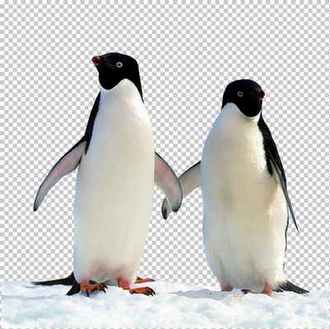 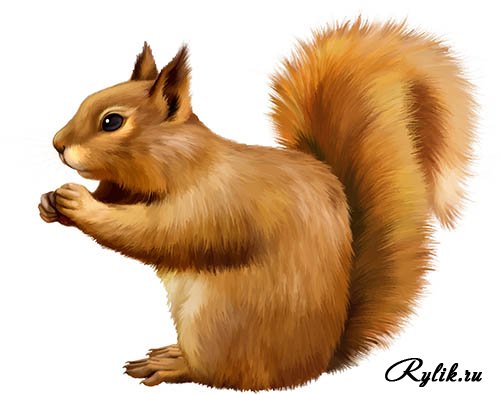 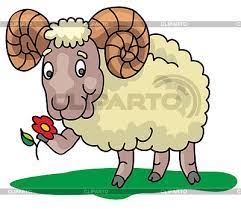 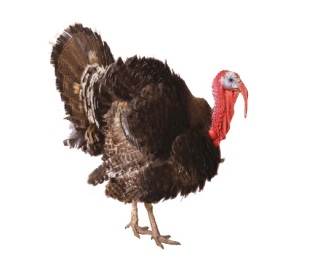 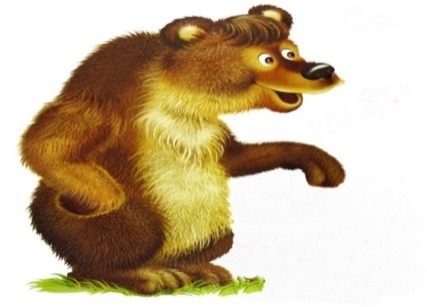 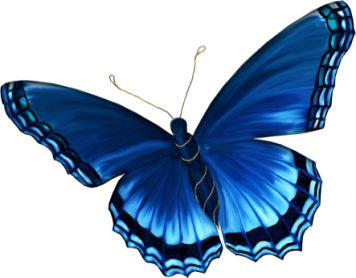 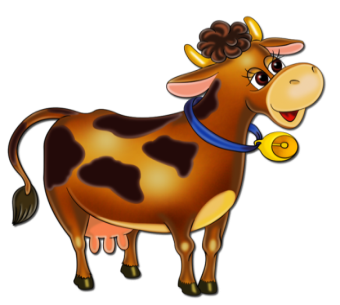 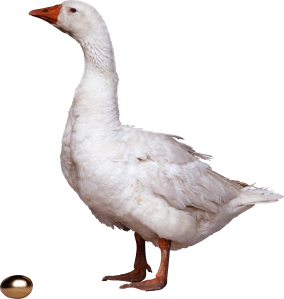 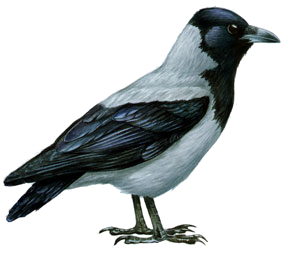 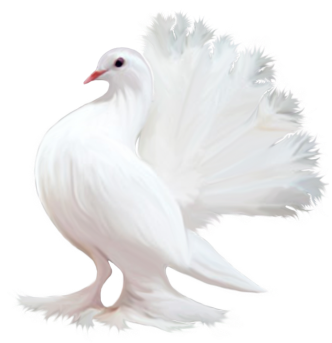 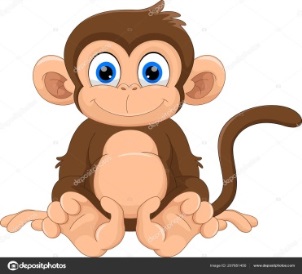 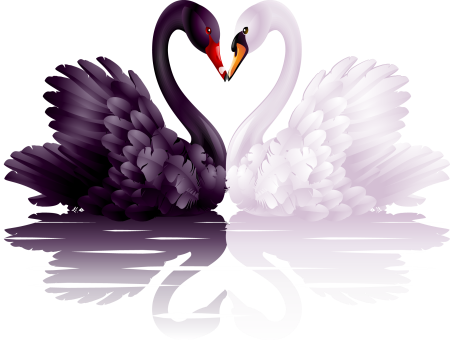 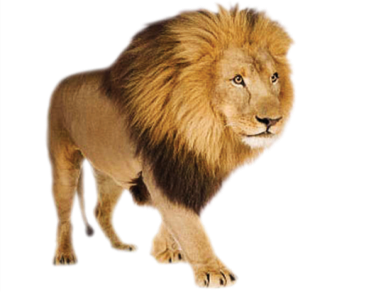 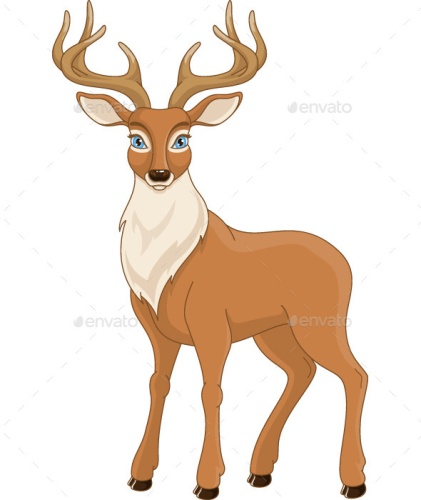 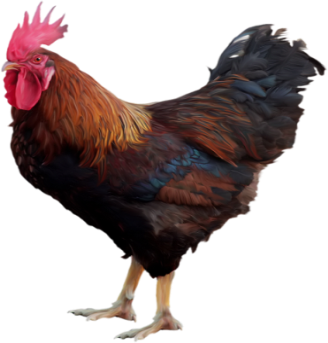 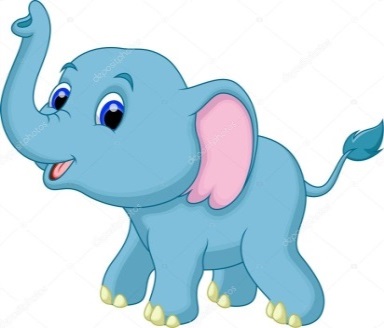 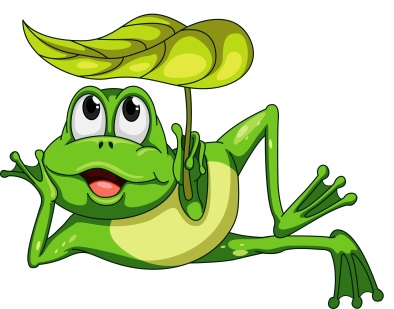 6.  Какое животное тебе нравится ,почему? Расскажи о нём,какое оно по цвету,размеру,характеру. Можно ли с им подружиться?Литература:1. Ястребова А.В., Т.П.Бессонова. Обучаем читать и писать без ошибок. Комплекс упражнений для работы учителей-логопедов с младшими школьниками по предупреждению и коррекции недостатков чтения и письма. М.: АРКТИ, 2007. — 360 с.2.Лалаева Р.И., Серебрякова Н.В., Зорина С.В. Нарушения речи и их коррекция у детей с задержкой психического развития. ВЛАДОС, 2003.-304с.Интернет-ресурсы: 1.http://1/smartmoms.ru/ 2.http://goole/ru/Определи у месяца время года гласных  слоговсколько  согласныхсколько  согласныхбуквзвуковОпредели у месяца время года гласных  слоговтвёрдыхмягкихбуквзвуковфевральапрельмартавгуст